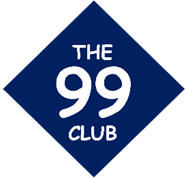 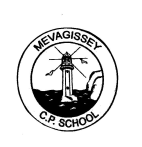    Missing number sequences and addition facts to 5. Name: ___________________________                Date: ____________________________
15 + 0 =21,2,__,4,534 + 1 =41,2,3,__,552 + 3 =65,4,3,__,170 + 5 =85,__,3,2,193 + 2 =101 + 4 =11__,2,3,4,5